Lección 5: Día 1 de centrosSumemos y restemos.Calentamiento: Cuál es diferente: Decenas¿Cuál es diferente? A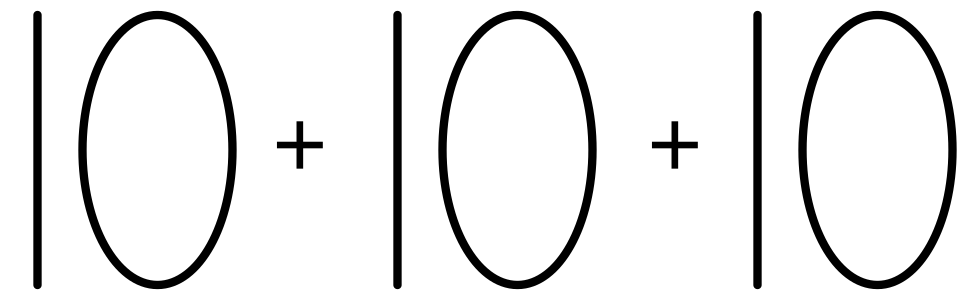 B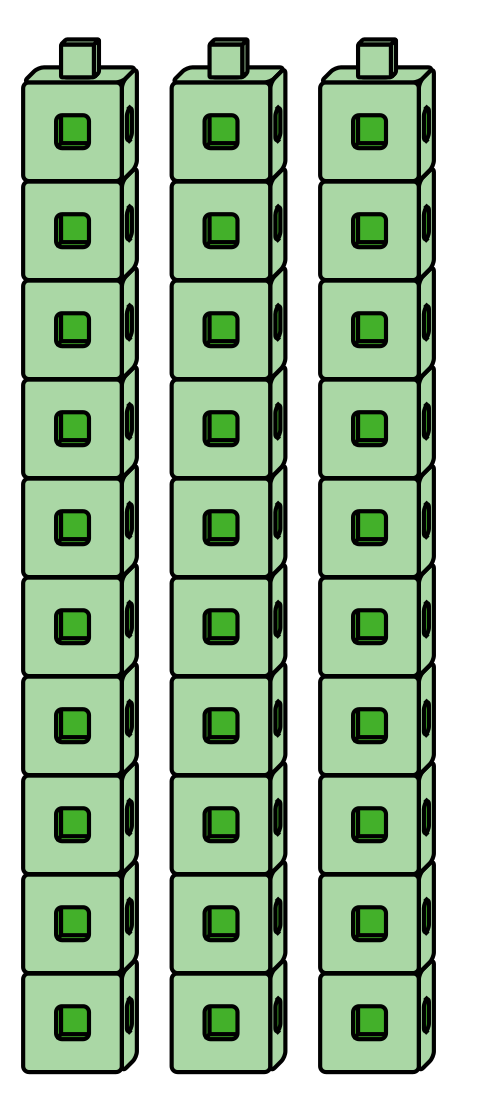 C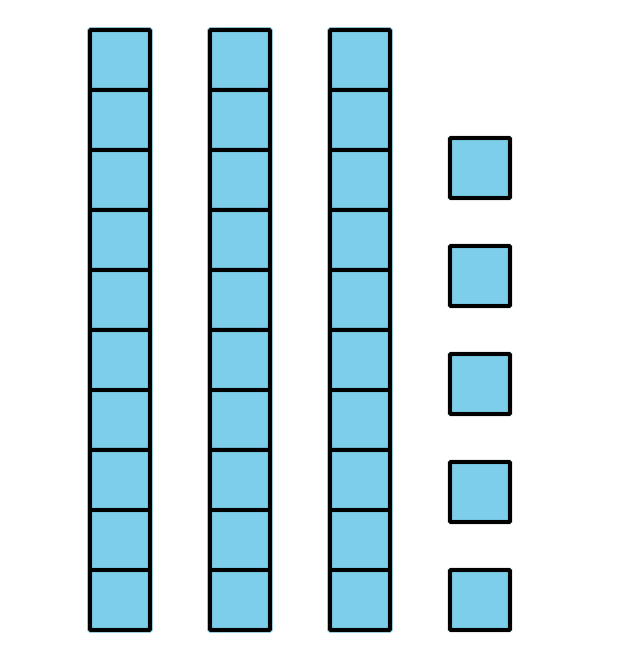 D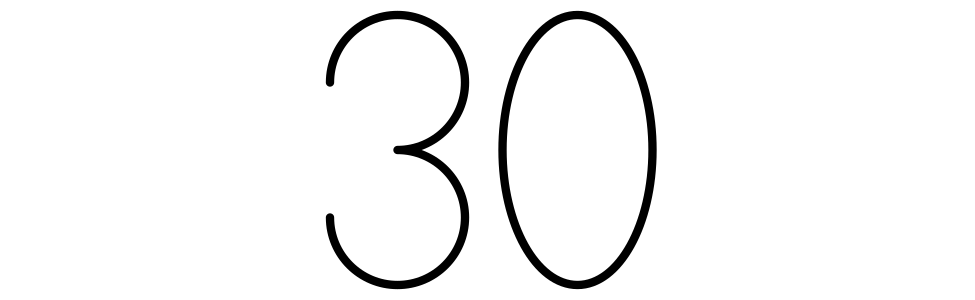 5.2: Centros: Momento de escogerEscoge un centro.Cinco en línea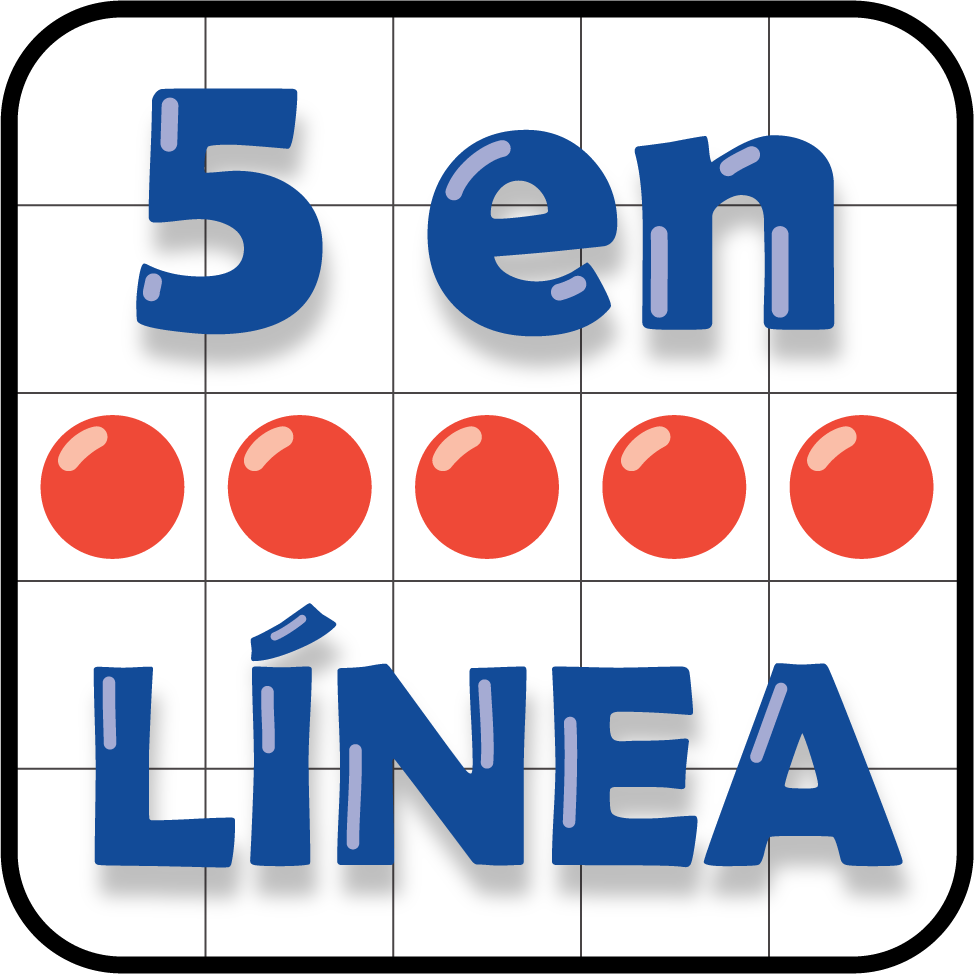 ¿Qué tan cerca?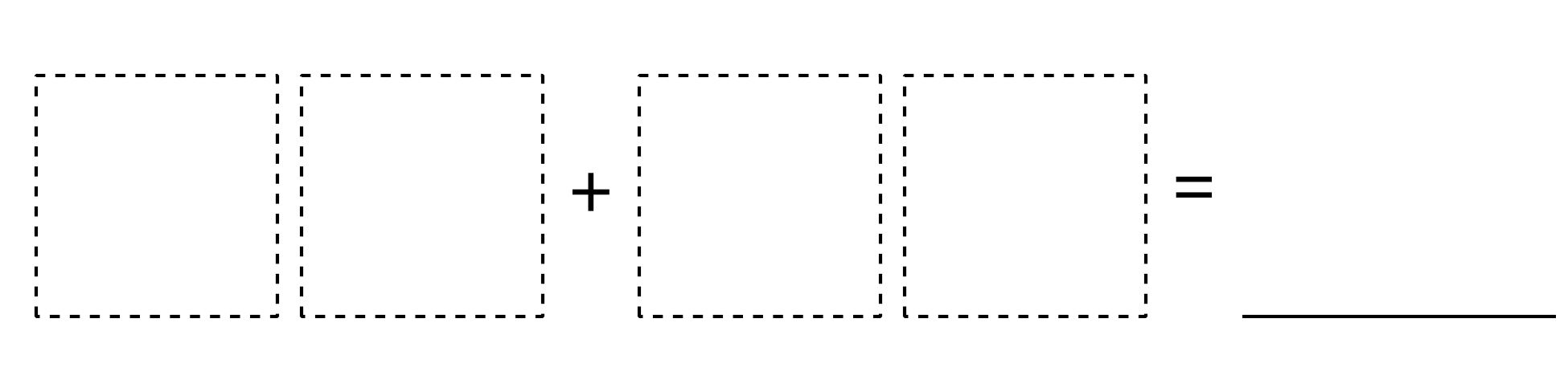 Acertijos numéricos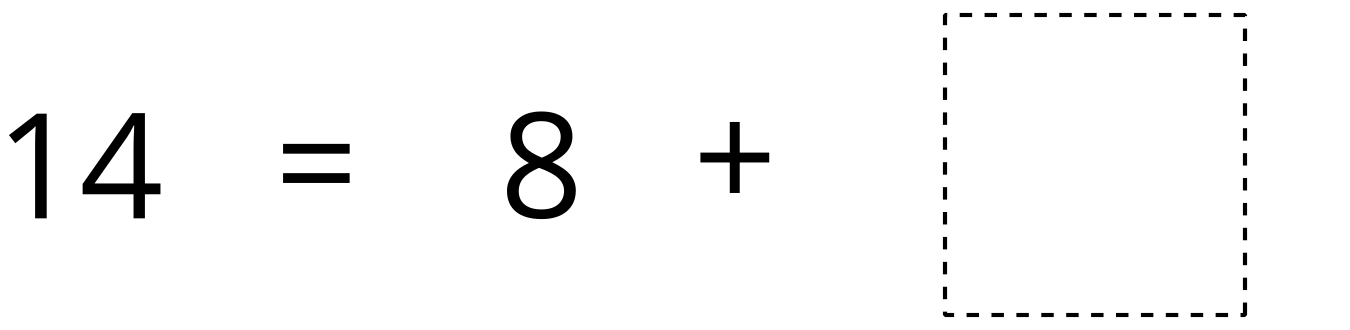 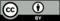 © CC BY 2021 Illustrative Mathematics®